 COMUNE DI CALVIZZANO Città Metropolitana di NapoliIV SETTORE                                                                   (Edilizia - Urbanistica – SUAP – Commercio)MODELLO C – DICHIARAZIONE DI OSPITALITA’AL COMUNE DI CALVIZZANOIV SETTORELARGO CARACCIOLO CALVIZZANO (NA)PEC: 4settore.urbanistica.suap@calvizzano.telecompost.it         Dichiarazione sostitutiva di ospitalità ai fini del rilascio del certificato di idoneità alloggiativa           Art. 21 e 47 del D.P.R. 28 dicembre 2000, n. 445Il/la sottoscritto/a  	nato/a	a	 		prov.	(	)Paese	il	/	/	Codice Fiscale	,residente nel Comune di		prov. (		) alla via/c.so/piazza		n.	, tel.	PEC (facoltativa) 				In qualità di:titolare, in qualità di conduttore, di contratto di locazione dell’alloggio;proprietario/comproprietario/usufruttuario dell’alloggio;altro (specificare)	.DICHIARAai sensi dell’Art. 76 del DPR 445/2000 e sotto la propria responsabilità di impegnarsi ad ospitare presso il proprio domicilio il/la cittadino/aNome		Cognome			 nazionalità	nato il		a 	n.b.  Alla presente si allega doc. di identità del dichiarante e del soggetto ospitato.Dichiara, altresì, di obbligarsi, entro le 48 ore successive a che la persona ospitata assume la disponibilità del bene a comunicare all'Autorità Locale di pubblica Sicurezza, con presentazione di atto di Cessione di Fabbricato. ( Legge 30 Luglio 2002 n. 189 art.8 – D.Lgs 286/98 art 7)Il/la sottoscritta/o dichiara inoltre di essere informato/a, ai sensi del D.Lgs. n. 196/2003 (Codice in materia di protezione dei dati personali) che i dati personali raccolti saranno trattati, anche con strumenti informatici, nell’ambito del procedimento relativo al rilascio dell’attestazione di idoneità alloggiativa e dichiara pertanto di acconsentire al trattamento dei dati sopra riportati.Luogo e data		Firma  	Ai sensi dell’Art. 38 comma 3 del DPR 445/2000, la presente dichiarazione sostitutiva di atto di notorietà è sottoscritta dall’interessato in originale e presentata unitamente a copia fotostatica non autenticata di un documento di identità del sottoscrittore.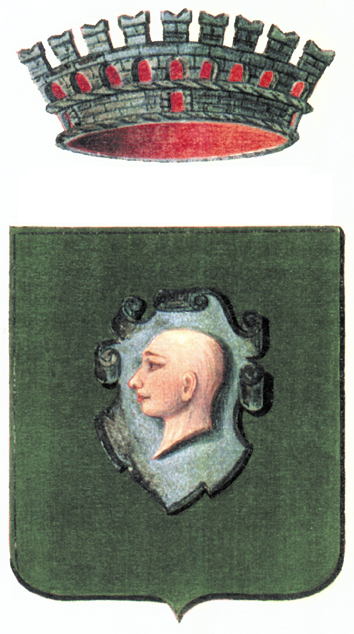 